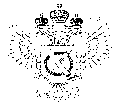 «Федеральная кадастровая палата Федеральной службы государственной регистрации, кадастра и картографии» по Ханты-Мансийскому автономному округу – Югре(Филиал ФГБУ «ФКП Росреестра»по Ханты-Мансийскому автономному округу – Югре)г. Ханты-Мансийск,	    						                                                                                 Ведущий инженер                          ул. Мира, 27    									         отдела контроля и анализа деятельности						                                                                                                                                Кургак Н.В. 
                                                                                                                                                                                                                                    8(3467)300-444 
                                                                                                                                                                                                                 e-mail: Press@86.kadastr.ru
Пресс-релиз01.03.2018Кадастровая палата напоминает об оказании квалифицированных услуг по консультированию и составлению договоровВ целях повышения качества и доступности государственных услуг Росреестра специалистами филиала оказываются платные услуги по подготовке проектов договоров в простой письменной форме и консультационных услуг в сфере оборота объектов недвижимости.Любому заинтересованному лицу здесь будет оказана квалифицированная помощь в виде консультации касающейся состава документов, требующихся для кадастрового учета и (или) регистрации права, исправления технической ошибки в сведениях ЕГРН или внесения сведений в реестр границ. При необходимости специалистами кадастровой палаты могут составить договор купли-продажи, дарения, мены или аренды объекта недвижимости. При этом, цены на услуги, оказываемые Кадастровой палатой значительно ниже, чем в иных организациях, занимающихся юридической практикой, а качество гарантировано, так как консультации могут оказываться несколькими сотрудниками, владеющими специальными знаниями в данной области. Консультация по составу пакета документов для составления договоров (без составления договора) стоит 1350 рублей.Стоимость подготовки договоров колеблется от 1900 рублей (между физическими лицами) до 2900 рублей (между юридическими лицами).Устная консультация, связанная с оборотом объектов недвижимости оценивается в 1000 рублей, консультация в письменной форме – 1500 рублей.Перечисленные услуги оказываются по адресу: г.Ханты-Мансийск, ул.Мира, д.27, в отдельном окне офиса приема и выдачи документов.Получить дополнительную информацию, а также оформить заявку на оказание консультационных услуг можно по тел. 83467300059, e-mail: dostavka@86.kadastr.ru________________________________________________________________________________При использовании материала просим сообщить о дате и месте публикации на адрес электронной почты Press@86.kadastr.ru или по телефону 8(3467)300-444. Благодарим за сотрудничество.